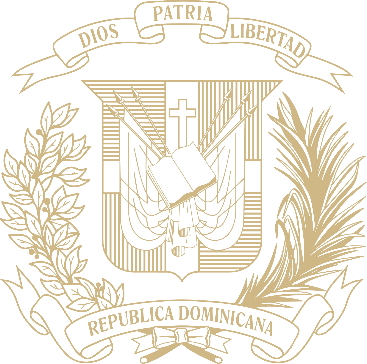 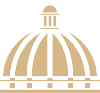 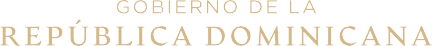 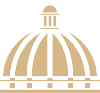 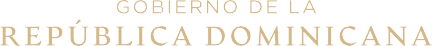 TABLA DE CONTENIDOSMemoria Institucional 2023RESUMEN EJECUTIVOPrincipales Actividades Realizadas por el Instituto Agrario Dominicano enero- diciembre 2023.El Instituto Agrario Dominicano (IAD), sostenido en el apoyo financiero ofrecido por el Gobierno Central durante el período     Enero – diciembre del año 2023, desarrolló un conjunto de actividades para promover y apoyar la producción en los Asentamientos Campesinos de la Reforma Agraria, entre las cuales citamos las siguientes:Titulación DefinitivoEl IAD, en coordinación con la Comisión Permanente de Titulación de Tierras del Estado, trabajó activamente en la dotación de Títulos Definitivos a parceleros de Reforma Agraria, logrando la entrega de 10,310 títulos definitivos de propiedad en una superficie de 33,060.60 tareas, que beneficiaron a igual cantidad de familias de las provincias Azua, La Altagracia, San Cristóbal, Santiago, Sánchez Ramírez, Santo Domingo, Monte Plata, Monte Cristi, Pedernales, Peravia, Valverde, Dajabón, Elías Piña, San José de Ocoa y Bahoruco.Distribución de TierrasFueron realizados seis (6) nuevos asentamientos campesinos, en los cuales se distribuyó una superficie de 33,273.22 Tareas que beneficiaron a 1,510 familias con una carga familiar de 8,305 personas.  Estos asentamientos pertenecen a los Departamentos Regionales de San Francisco de Macorís, Higuamo, San Juan y Valdesia.Además, se realizó la entrega de 5,239 títulos de asignación provisional a igual número de parceleros/as en los 10 Departamentos Regionales de la Institución, donde se destacan 1,301 títulos en el Departamento Regional El Valle, San Juan; 423 títulos en el Departamento Regional Noroeste, Mao; 1,035 títulos en el Departamento Regional Higuamo, Monte Plata; 382 en el Departamento Regional Nordeste, San Francisco; 1,217 en el Departamento Regional Ozama, Santo Domingo, entre otros con una superficie total de 89,037.04 tareas.Obras de Infraestructura de apoyo a la ProducciónPara apoyar las actividades productivas que desarrollan los parceleros de la Reforma Agraria fueron realizadas obras de infraestructura, tales como: La construcción de 10 km y rehabilitación de 259.25 kilómetros de caminos de acceso e interparcelarios, construcción de 16,800 M3 de estanques, desmonte y limpieza de 1,160.2 tareas. Así mismo, fueron instalados y puesto en operación 13 electrobombas y dos (2) motores eléctricos, entre otras. Estas acciones fueron ejecutadas con una inversión de RD$68.24 millones y beneficiaron 3,601 productores de Reforma Agraria. Organización de CooperativasEl IAD, en coordinación con el Instituto de Desarrollo y Crédito Cooperativo (IDECOOP), logró la formalización e incorporación por el Poder Ejecutivo de cuarenta y ocho (48) nuevas cooperativas agropecuarias de Reforma Agraria, en proceso de formación cincuenta y cinco (55), que beneficiaron un total de 5,176 parceleros.Producción AgrícolaEl IAD promovió y apoyó la siembra de 1,517,557 tareas y la cosecha de 1,956,468 tareas de diferentes cultivos, con una producción de 22.3 millones de quintales de alimentos, cuya comercialización generó ingresos para las familias parceleras por un monto de RD$22,966,820,546. Del Cultivo del Arroz se sembraron y cosecharon 996,250 y 1,027,113 tareas respectivamente; con una producción de 6,599,095 quintales de arroz en cáscara, cuya venta generó ingresos por valor de RD$8,189,881,060. Asimismo, el Instituto Agrario Dominicano, mediante la flotilla de tractores agrícolas de que dispone y a través de la   contratación de tractores privados, logró la preparación de un total de 399,853 tareas de tierras en todas los Departamentos Regionales, beneficiando a 11,919 parceleros de la Reforma Agraria.INFORMACION INSTITUCIONAL.Marco Filosófico InstitucionalMisiónPromover la aplicación de políticas de desarrollo integral sostenible de las familias agrarias, mediante un proceso de acompañamiento en organización y capacitación, a partir de la captación, distribución, regularización de tierra y la consolidación de los asentamientos campesinos.VisiónPara el 2024 el IAD será una Institución transformada para el mejoramiento de la calidad de vida de los parceleros del sector reformado, insertando la tecnología, incrementando la productividad, la rentabilidad y el cuidado del medio ambiente de manera sostenible.Valores InstitucionalesVocación de Servicio: Siempre estamos dispuestos a satisfacer las necesidades de los clientes internos y externos.Justicia Social: Nuestro accionar siempre está orientado a decisiones igualitarias de los derechos inherentes a cada ser humano.Transparencia: Nuestras acciones siempre están accesibles al escrutinio de la ciudadanía.Solidaridad: Nuestras políticas siempre están orientadas a proteger los intereses de los sectores sociales más vulnerables.Compromiso: Siempre asumimos nuestra Misión con responsabilidad.Equidad: Siempre actuamos sin imparcialidad.Trabajo en Equipo.Base Legal de la InstituciónLey Núm. 5879, de fecha 27 de abril de 1962, sobre Reforma Agraria y sus modificaciones.Ley Núm. 282, de fecha 20 de marzo de 1972, que declara de utilidad pública e interés social la adquisición de todas las tierras baldías que existen en la República y se traspasa al Instituto Agrario Dominicano.Ley Núm. 283, de fecha 20 de marzo de 1972, que crea la comisión encargada de realizar los procedimientos necesarios para recuperar las tierras del Estado en manos de particulares.Ley Núm. 287, de fecha 23 de marzo de 1972, sobre disoluciones de los contratos de arrendamientos de tierras del Estado en más de cien (100) tareas.Ley Núm. 289, de fecha 28 de marzo de 1972, sobre contratos de arrendamientos y aparcería.Ley Núm. 291, de fecha 28 de marzo de 1972, sobre plusvalía de la propiedad territorial.Ley Núm. 292, de fecha 28 de marzo de 1972, que concede 3 meses para la restitución de las tierras del Estado.Ley Núm. 290, de 29 de marzo de 1972, que traspasa al Instituto Agrario Dominicano las tierras dedicadas al cultivo de arroz.Ley Núm. 314, de fecha 28 de abril de 1972, que define el latifundio en República Dominicana.Ley Núm. 361, de fecha 25 de agosto de 1972, sobre procedimientos para captación de tierras baldías.Decreto Núm. 144-98, que crea e integra la comisión de titulación y deroga el decreto No. 152-92. Resolución No. 30, d/f 12/11/08, que suprime el Programa de Seguridad Alimentaria del IAD.Resolución No. 31, d/f 12/11/08, que restablece la Sección de Nómina en el Departamento de Personal.Resolución No. 34, d/f 26/11/08, que transfiere el Programa de Desarrollo Agrícola en Áreas de Montañas (PRODEAM) al Departamento de Producción.Resolución No. 35, d/f 26/11/08, que transfiere la Oficina de Cooperación Internacional a la Oficina de Planificación, con categoría de División de Cooperación Internacional.Resolución No. 41, d/f 03/12/08, que transfiere el Departamento de Pozos y Bombas con categoría de División de Pozos y Bombas, al Departamento de Ingeniería.Resolución No. 42, d/f 03/12/08, que transfiere el Centro de Cómputos a la Sub-Dirección Administrativa.Resolución No. 37, d/f 03/12/08, que suprime los Proyectos Descentralizados La Estrella, Limón del Yuna, Arenoso, Bajos Yaque del Norte, Baoba del Piñal, Los Hatillos, Finca No. 6, Batey Ginebra, Villa Bao y la Altagracia.Resolución No. 38, d/f 03/12/08, que crea las sub-gerencias La Hacienda Estrella, YSURA, Las Matas de Santa Cruz y Limón del Yuna.Resolución No. 8, d/f 10/02/09, que ratifica el Centro de Capacitación de la Reforma Agraria (CECARA) como dependencia del Departamento de Desarrollo Social.Resolución No. 12, d/f 10/03/09, que transfiere los Asentamientos Campesinos Nos. 102 Joba Arriba, 147 Las Marías, 167 Batey Ginebra y 466 Magante a la Gerencia Regional No. 9, Santiago IAD.Resolución No. 11, d/f 10/03/09 que crea la Oficina para el Control y Seguimiento de los Proyectos de Desarrollo Territorial Rural del IAD (DTR).Resolución No. 31 d/f 15/09/09, que transforma el Centro de Cómputos en Departamento de Tecnologías de la Información y la Comunicación (TIC).Resolución No. 4, d/f 06/04/10, que crea la Gerencia No. 14 Montecristi, al elevarse de categoría la Sub-Gerencia Las Matas de Santa Cruz.Ley No. 41-08 de Función Pública, de 16 de enero 2008.Ley No. 247-12, Ley Orgánica de Administración Pública, de 9 de agosto de 2012Constitución de la República de 13 junio de 2015.Resolución No. 10, que Aprueba la Estructura Organizativa del Instituto Agrario Dominicano, de fecha 23 de octubre de 2017.Resolución No.16/2022, que Modifica y Actualiza la Estructura Organizativa del Instituto Agrario Dominicano, de fecha 16 de noviembre de 2022.Resolución No. 14, que aprueba la Modificación y Actualización del Manual de Organización y Funciones del Instituto Agrario Dominicano, de fecha 16 de junio de 2023Principales funcionarios del Instituto Agrario DominicanoEstructura Organizativa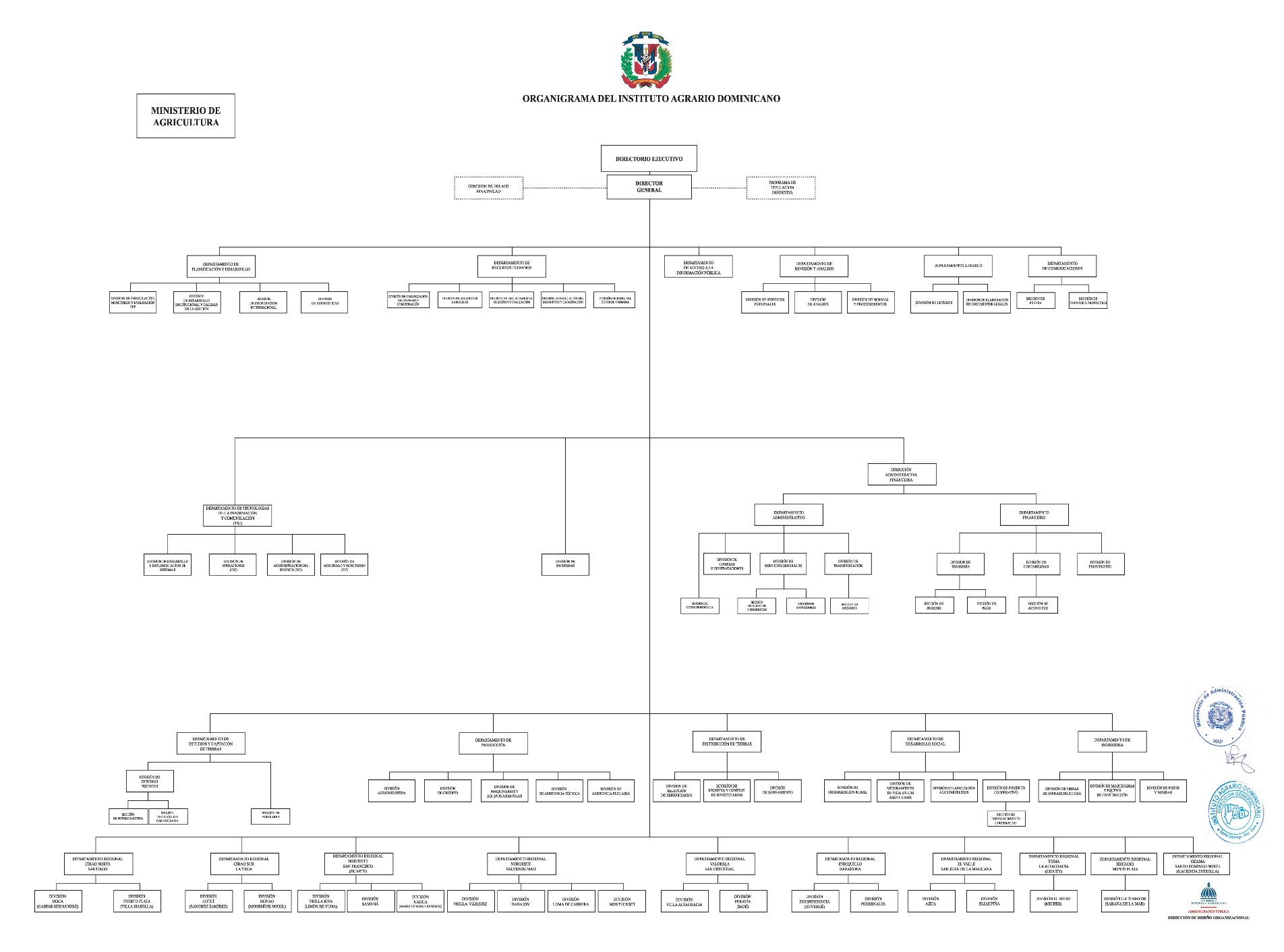 (Para habilitar darle doble clic)https://iad.gob.do/wp-content/uploads/2023/03/ORGANIGRAMA-PDF-IAD.pdfAlineamiento Estratégico del IADEl Instituto Agrario Dominicano se plantea dos(2)grandes ejes estratégicos para el período 2021-2024, dentro de los cuales se concretan 2(dos) objetivos generales, ocho(8) objetivos específicos  y las diferentes estrategias que constituyen la base  de la planificación operativa, pues cada una de ellas articulan resultados esperados y productos orientados para alcanzar el logro de los distintos objetivos que se han fijado.Objetivos EstratégicosRESULTADOS MISIONALESEnero-diciembre 2023Información cuantitativa, cualitativa e indicadores de los ´procesos Misionales.Metas Institucionales de Impacto a la CiudadaníaEl comportamiento de las áreas sustantivas u operativas de la Institución: Estudios y Captación de Tierras, Distribución de Tierras, Producción, Ingeniería, Desarrollo Social y el Programa de Titulación Definitiva, durante el período analizado, se describe a continuación:Captación de Tierra En este renglón, el Departamento de Estudios y Captación de Tierras, estableció como meta para enero-diciembre 2023, captar una superficie de 177,000 tareas, captando una superficie de 166,802.69 tareas, para un excelente nivel de ejecución de 94.23%.Distribución de TierrasEl Instituto Agrario Dominicano, a través del Departamento de Distribución de Tierras, programó realizar un total de seis (6) asentamientos, logrando el 100% al ejecutarse seis (6) y se programó beneficiar a unos 4,300 parceleros; se ejecutó una superficie de 33,273.22 tareas que beneficiaron a 1,510 familias con una carga familiar de 8,305 personas.También fueron entregados 5,239 títulos de asignación provisional a igual número de parceleros en diferentes organismos regionales de la Institución, donde se destacan 1,301 títulos en el Departamento Regional El Valle, San Juan.Titulación DefinitivaSe programó la entrega de 10,000 títulos definitivos para favorecer a igual cantidad de familias y se logró dotar de su título de propiedad a 10,310 productores de Reforma Agraria, que representa un 103% del total de títulos programados en enero - diciembre 2023, para una excelente ejecución.Producción AgrícolaPara el año 2023 la institución, a través del Departamento de Producción se trazó como meta promover la siembra en los asentamientos campesinos de una superficie de 2,147,315 tareas de diferentes cultivos, de la cual logró sembrar hasta octubre 1,517,557 para obtener 70.67% de ejecución.Además, programó la recolección o cosecha en una superficie de 3,100,557 tareas, alcanzando un nivel de ejecución de 63.10 % al cosecharse 1,956,468 tareas en el período Enero - octubre. El volumen de producción estimado fue de 41.48 millones de quintales de alimentos, lográndose obtener 22.3 millones de quintales equivales a un   65% de ejecución. Los ingresos programados por la comercialización de los volúmenes de producción esperada fueron de RD$54,564.20 millones y se ejecutaron RD$22,966 millones para 42.08 % de ejecución.  Producción PecuariaEn los asentamientos pecuarios de la Reforma Agraria se estimó obtener 85.36 millones de litros de leche y se obtuvo 69.26 millones, para un 81.13% de ejecución. Así mismo, se programó producir 4.87 millones de kilogramos de carne, obteniéndose 3.14 millones para un 64.47% de ejecución en enero-diciembre 2023.El valor total estimado por concepto de la venta de la producción de leche y carne fue de RD$2,219.23 y 565.12 millones respectivamente y se logró obtener recursos por el orden RD$1,800.81 millones de la producción de leche y RD$365 millones de la producción de carne, para una ejecución de 81% y 64.58% respectivamente.FinanciamientoEn este aspecto, las actividades productivas en los asentamientos campesinos demandaron recursos económicos por valor de RD$18,578.58 millones. De estos el IAD canalizó financiamiento al Banco Agrícola por un monto de RD$579.60 millones.Dentro de los cultivos que requirieron mayor financiamiento están; el arroz con una demanda estimada en RD$10,909 millones, ejecutándose de enero-diciembre RD$488.24 millones con un 4.47%, la yuca con un monto demandado de RD$468.19 millones, obteniendo una ejecución de RD$3,818.45 con un nivel de ejecución de 0.81 %. Las musáceas demandaron un monto de RD$1,073.05 millones, de los cuales RD$646.16 millones correspondieron al cultivo de plátano y RD$426.88 millones al guineo. De estos se canalizaron RD$ 13,929.01 millones para el Plátano y RD$766,911 mil para el Guineo, obteniéndose ejecuciones de 2.15% y 0.17% respectivamenteObras de InfraestructurasSe programó construir y rehabilitar 211 kilómetros de caminos ínter parcelarios, de los cuales se construyeron y rehabilitaron 259.25 kms para obtener un 122.86% de ejecución.  Además, la construcción de 16,800 M3 de estanque, desmonte y limpieza de 1,160.2 tareas de terrenos, los cuales no se programaron. Desarrollo SocialEl Departamento de Desarrollo Social de la Institución programó 447 eventos de organización y promoción social, capacitación, Fomento Cooperativo y mejoramiento de vida para beneficiar a 8,560 participantes.De esta programación se ejecutaron 974 eventos que beneficiaron a 26,095 participantes, alcanzando porcentajes de ejecución de enero-octubre de   217% y 304%, respectivamente.Sistema de Monitoreo y Medición de la Gestión Pública en el IADEl Instituto Agrario Dominicano, entendiendo que el Sistema de Monitoreo  y Medición de la Gestión Pública, es uno de los mecanismos que sirven como herramienta de supervisión y control  de la gestión de los funcionarios en las diferentes instituciones adscritas del Poder Ejecutivo, está gestionando de manera adecuada los diferentes indicadores que lo integran, como son: Iniciativas  Presidenciales, Sistema de Monitoreo de la Administración Pública(SISMAP),Indice de Uso TIC e Implementación de Gobierno Electrónico(ITICGE), Cumplimiento de Ley 200-04,Normas Básicas de Control Interno (NOBACI), Indicador de Gestión Presupuestaria(IGP), Contrataciones Públicas, Transparencia Gubernamental y el Sistema de Analisis de Cumplimiento de las Normativas Contables, logrando esta Institución al término del mesde octubre  un resultado promedio ponderado de 86.59%.(Para verificar darle doble clic)RESULTADOS DE LAS ÁREAS TRANSVERSALES Y DE APOYOMemoria Institucional 2023Desempeño área Administrativa y FinancieraEl Indicador de Gestión Presupuestaria (IGP), ha sido implementado para medir el grado en que las instituciones llevan una gestión presupuestaria eficaz, eficiente y transparente de acuerdo con la aplicación de las normas vigentes presupuestarias trazadas por la Dirección General de Presupuesto, Órgano Rector del Sistema Presupuestario.En términos del gasto del presupuesto asignado a esta Institución, hasta noviembre del año 2023, presenta un consumo de RD$2,071.34 millones, equivalente a una ejecución presupuestaria de 85.78 % en referencia a los diferentes programas que conforman la estructura programática del presupuesto vigente, el comportamiento de estos fue el siguiente:Actividades Centrales, este tiene una asignación en el presupuesto de RD$ 765.82 millones para una ejecución de RD$709.58 millones, equivalente a un índice de ejecución de 92.65%.Captación, Distribución y Titulación de Tierras Para la Transformación de la Estructura y Producción Agraria, el cual tiene una asignación de RD$ 160.61 millones en el presupuesto institucional y una ejecución de RD$110.9 millones, equivalente a un índice de ejecución de 69.07%.Apoyo y Fomento a la Producción Agropecuaria, tiene una asignación de RD$ 1,488.14 millones y una ejecución de RD$1,250.86 millones, para un índice de ejecución de 84.06%.En la actualidad la Institución se acoge al cumplimiento de la ley para procesar y/o tramitar los pagos por antigüedad, las cuales son autorizadas por el Ministerio de Hacienda. A la fecha, la Institución ha solicitado la autorización de pago de cuatro (4) expedientes, correspondientes a expropiaciones de terrenos y deudas relativas a obras y construcciones, los cuales se encuentran en espera de respuesta.Contrataciones y AdquisicionesResumen de Compras y Contrataciones realizadas en el período.Hasta octubre 2023, el Instituto Agrario Dominicano ejecutó un total       de 153 procesos de compras y contrataciones por un monto de RD$144,907,529.00, de los cuales RD$23,888,607.00 correspondieron a comparación de precios, RD$ 44,389,746.00 a compras menores, RD$6,326,269.00 a compras por debajo del umbral, RD$66,236,262.00 a licitaciones públicas, RD$ 4,066,642.00 a procesos de excepción y RD$ 47,936,262.00 a compras y contrataciones de combustible.Descripción de los ProcesosLicitación Pública: Es un procedimiento de compra administrativo, mediante el cual se hace un llamado público y abierto, a través de dos medios de comunicación de Circulación Nacional, para que los interesados formulen sus propuestas durante 2 días consecutivos.Sorteo de Obras: Este procedimiento, consiste en la adjudicación al azar de un contrato, entre aquellos participantes que cumplen con todos los requisitos exigidos para la ejecución de aquellas obras sometidas a un diseño determinado, a los precios requeridos por la Institución.Comparación de Precios: Es un procedimiento de compra, mediante el cual se convoca a participar a varios ofertantes, siendo seleccionado un máximo de 6 participantes. El umbral de la Dirección General de Compras y Contrataciones en el 2022 va desde RD$1,147,520.00 hasta RD$4,347,688.99 en Bienes y Servicios.Compras por debajo del Umbral: Procedimiento de compra, mediante el cual se invita a un solo suplidor de bienes y servicio. Esta compra no puede pasar de RD$147,699.99.Con un monto total contratado ascendió a RD$144,907,529.00Desempeño de los Recursos Humanos El modelo organizativo del área de Recursos Humanos, establecido en la Institución es el agrupamiento I, que comprende los subsistemas: Registro Control y Nómina, Organización del Trabajo y Compensación, Reclutamiento y Selección, Evaluación del Desempeño y Capacitación y Relaciones Laborales y Sociales, tuvieron un comportamiento satisfactorio, a través de los cuales se gestionaron diferentes actividades, tal como se describe a continuación:Registro, Control y NóminaRegistro y Control:Para controlar la asistencia departamental, se implementó un canal de comunicación más efectivos, enviando a los encargados departamentales los registros de asistencia diaria vía correo electrónico. Además, se gestionaron 587 licencias médicas, el índice de absentismo alcanzó un 0.47% y el índice de rotación fue de 0.61%.NóminaDurante el período enero-octubre se pagó un monto total de RD$850,148,894.14 correspondiente a nóminas fijas y temporeras, que presentamos a continuación subdivididas por género.Información sobre Cantidad de empleados por grupo ocupacionalInformación sobre Cantidad de Hombres y Mujeres por grupo ocupacionalCantidad de Monto Por Grupo Ocupacional y Género Temporero y Fijo a enero a octubre 2023Sistema de Monitoreo de la Administración Pública (SISMAP).Al término del periodo enero- octubre, la puntuación alcanzada por este Sistema en la Institución fue de 80.36 %, cuyos indicadores se detallan a continuación:Gestión de Calidad y ServiciosLa Institución dispone de un Autodiagnóstico Institucional, Conforme al Marco común de Evaluación (CAF, Por sus siglas en Ingles) el cual nos permitió identificar los puntos fuertes y las áreas de mejoras que están consideradas en el Plan de Mejora CAF, vigente para el año 2023; en este período fue actualizado acorde a la nueva Guía CAF  de Excelencia en la Gestión, versión 2020. El Comité de Calidad durante el período fue objeto de cambios en su conformación. El Mapa de Procesos Institucional y el Manual de Políticas Generales y Procedimientos de las Áreas Misionales de la Institución fueron objeto de cambios durante el período evaluado; este último en proceso de revisión y aprobación por parte del MAP, para ser cagado al SISMAP.También, se realizaron los trabajos pertinentes sobre la elaboración de la Segunda Versión de la Carta Compromiso al ciudadano del IAD, con el acompañamiento del Ministerio de Administración Pública, la cual esta avanzada en un 90%Estamos acoplados con el Portal Oficial de Estado Dominicano, a través de un enlace en el observatorio en nuestra página Web, asimismo los servicios: Certificación de Asentados legal y Certificado de Título Provisional están registrados en el Directorio de Servicios públicos.Organización de la Función de Recursos HumanosEn coordinación con analistas del Ministerio de Administración Pública se han impartido charlas y talleres para reforzar y fortalecer los conocimientos de los encargados departamentales, regionales y provinciales y empleados en general sobre la Ley 41-08 de la Función Pública y sus reglamentos y se dispone de un diagnóstico de la gestión del Sistema de Carrera en la Institución. Este indicador tiene una calificación de 100%.Planificación de Recursos Humanos El Departamento de Recursos Humanos, con el propósito de asegurar un buen rendimiento por parte de los colaboradores, realizó una revisión sistemática de las necesidades de cada dependencia, con el fin de asegurar que los colaboradores tengan las competencias y perfil requerido de los cargos que ocupan a través de un formulario de levantamiento de necesidades que sirvió de base para estructurar el Plan Anual de Capacitación para su ejecución. En el aspecto de las creaciones de cargos y vacantes, las dependencias consideradas para el año 2024 son las siguientes: Producción, Planificación y Desarrollo, Recursos Humanos, Financiero y Seguridad. Este indicador tiene una calificación de 100%.Organización del TrabajoDurante este período se realizaron ajustes al Manual de Organización y Funciones, el cual fue modificado, aprobado y divulgado, acorde a la nueva Estructura organizativa, y el Manual de cargos aun está pendiente de actualización. Gestión de las Compensaciones y BeneficiosDurante el período enero-octubre 2023, se realizaron ajustes salariales a distintos empleados, ya que estaban por debajo de la escala salarial vigente en la Institución.La puntuación de este indicador en el período se mantiene en 80%.Se cuenta con un sistema de escala salarial aprobada por el MAP, la cual detallamos a continuación. Gestión de RendimientoDurante el período se realizó un (1) taller para la realización y ejecución de los acuerdos de desempeño. Se realizaron los acuerdos en la Sede central y en todas las oficinas regionales, se elaboraron un total de 3,347 acuerdos de desempeño, para el segundo semestre se ejecutará las evaluaciones de desempeño. Gestión del DesarrolloSe han capacitado de enero a octubre 2023, en las diferentes jornadas formativas 1,382 Servidores Públicos. De los cuales 866 son participantes femeninas y 516 son participantes masculinosA continuación, se detalla los cursos y talleres realizados en la institución:Actividades FormativasGestión de Relaciones Laborales y Sociales.     La Institución tiene designado oficialmente un representante ante las comisiones del personal y desde el año 2012 se constituyó la Asociación de Servidores Públicos del Instituto Agrario Dominicano (ASP-IAD), cuyo Consejo Directivo fue renovado en el año 2023 por sexta vez, de conformidad con las elecciones celebradas el 18 de agosto de 2023.Durante el período Enero - octubre se ha pagado por concepto de prestaciones laborales por desvinculación un monto de RD$34,758,043.71 y el pago por proporción de vacaciones no disfrutadas de ese mismo período ascendió a RD$17,151,551.21.En cumplimiento de la Ley 41-08 de Función Pública y el Reglamento No.523-09 de Relaciones Laborales y a través del Sistema de Encuesta de Clima en la Administración Pública (SECAP), se aplicó en la Institución la encuesta de Clima y Cultura Organizacional desde el 24 de octubre al 18 de noviembre del año 2022, bajo las orientaciones del Ministerio de Administración Pública, abarcando una muestra de 336 empleados encargados departamentales, divisiones y secciones de la Institución.  Además, otras actividades, realizadas por el Departamento de Recursos Humanos fueron: la elaboración de 4,182 acciones de personal, dentro de las cuales se destacaron: 1,263 vacaciones, 655 licencias médicas, 366 designaciones, 220 exclusiones, 379 traslados, 63 cambio de designación y reajustes, entre otras acciones.A través del Dispensario Médico de esta Institución se realizaron 2,801 asistencias médicas; además se administraron 32 inyecciones y 15 curas.Desempeño de los Procesos JurídicosDurante este período se realizaron 251 actividades relacionadas con el quehacer Jurídico de la Institución, que detallaremos a continuación:Participación en (105) audiencias en todo el país y (43) vistas.Se recibieron (86) demandas;(38) correspondencias a demandas Administrativas, (12) demandas civiles y (36) demandas inmobiliarias.Se firmaron (03) Convenios: Uno(1) en el Ministerio de la Juventud y otro con la Comisión de Fomento a la  Tecnificación del Sistema Nacional de Riego.Se actualizó la matriz del convenio firmado Entre  IAD-JAPON Matsudo, pera la cumbre de Peras Japonesas, en la  Comunidad La Culata, Provincia  La Vega.Desempeño de la TecnologíaEn este periodo Enero-octubre 2023 hemos logrado avances que abarcan aréas de las TIC referente a red, interconectividad y comunicación, servicios de internet para las oficinas regionales, lo cual contribuye a la interconexión con la sede central, ya que cada servicios obtenido contiene un teléfono V0IP. También hemos adquirido con las Licencias de Office 365 Businness Standard y sus aplicaciones, lo que contribuye a la mejora de los trámites y procesos internos, ademas de licencias de autocad para un mejor desempeño de  la funciones que se relizan en los Departamentos de Estudios y  Captación de Tierras e Ingenieria.El Departamento de Tecnología de la Información y comunicación del IAD ha ido realizando los procedimientos necesarios para el cumplimiento de los objetivos planteados en el POA, correspondientes al año 2023, de igual manmera para lograr las certificaciones NORTIC’s A2 y A3 correspondientes a portales gubernamentales  de transparencia y normalización de datos abiertos respectivamente. De igual modo las NORTIC’s E1 referente a manejo de redes sociales (actualmente se esta recolectando evidencias) para solicitar formalmente la evaluación oficial por parte de la OGTIC y en este existe un alto porcentaje de que dicha certificación pueda ser obtenida el presente año.Otro avance objetivo es la implementación de una nueva infraestructura de Firewall a través de la adquisición de esta tecnologia como un servcio brindado por la empresa Columbus, para garantizar mayor vinculo de seguridad contra los peligros cibernéticos que se expuso esta institución pública.Mejoras y simplificación de procesos en base al uso de las TIC’sTomando en cuenta a través de reuniones con los asesores de transformación del IAD, resultando en la idealización y consecuente implementación de nuevos sistemas y adquisiciones a desarrollar para el periódo 2024 alos fines de convertir paso a paso al IAD en una institución más moderna,eficiente y tecnológica en los aspectos de sistemas, procedimientos y actividades soportadas por tecnología.Desempeño en la mesa de serviciosEn cuanto al soporte y asistencias a usuario, este departamento  hace esfuerzos para reducir la cantidad de soportes presenciales en las distintas áreas, dando asi como resultado una mayor eficiencia en la entrega de resultados,Cantidad de servicios solicitados: 1,610Cantidad de Servicios resueltos: 1,579 (98.07%)Tiempo npromedio de servicios: 33.6%<1 dia y 14.8% igual 1 dia y menos 20.7% en 8 dias (debido a la adquisión de piezas)Participación de las mujeres en TIC:Actualmente, el Departamento tiene 22 colaboradores, de los cuales 6 son del género femenino el cual representa un  27% del total de colaboradores lo que evidencia un crecimiento de un 8% con realción al año pasado y que reafirma el compromiso de llegar a la meta de representación femenina en las operaciones de tecnología.Índice de uso TIC e Implementación de Gobierno Electrónico (ITICGE)En relación a este indicador, obtuvimos una puntuación de 67.35%, estamos tomando las medidas necesarias para la mejora de estos índices,mediante más certificaciones y automotizado servicios y procesos de la institución. El Instituto Agrario Dominicano, en este año fue certificado en la Nortic A2 y Nortic A3, ya que ha cumplido con los requirimientos necesarios.Para el fortalecimiento de las competencia de nuestros colaboradores se ha logrado la capacitación en Seguridad Básica NSE, redes básicas y avanzando y V0 1P. en el mes de julio tenemos pautado iniciar una con el curso y el Diplomado de Programación en python y c#, Gestión de la cibersequeridad y Window ser ver 2020,repectivamente.Cabe destacar que han ingresado 2 nuevas colaboradoras para asi resaltar la participación de las mujeres en TIC y su gran aporte a la gestión.Resultados obtenidos en el uso de las Tic e ITicge:Actualmente el IAD posee una puntuación de 67.35 puntos de 100 con templados en la evaluación de ITCge realizada por la OGTIC en el año 2022, a modo general el Departamento de TIC del IAD posee una puntuación por debajo de lo esperado como consecuencia de los puntos perdidos en el eje de Ciberseguridad a raíz del ataque recibido en el año 2022, dicho esto hacemos la observación de que en el mes de Octubre del corriente la OGTIC llevó a cabo la evaluación de este indicador correspondiente al año 2023, por lo cual estamos a la espera de los resultados obtenidos por dicho órgano rector. Desempeño del Sistema de Planificación y Desarrollo InstitucionalEl Instituto Agrario Dominicano en cumplimiento de la Resolución 14-2013, que establece los modelos de estructura organizativa para la Unidades Institucionales de Planificación y Desarrollo(UIPyD), tiene implantado el modelo organizativo B, conformado por los subsistemas de: Formulación, Monitoreo y Evaluación de PPP, Desarrollo Institucional y Calidad en la Gestión y Cooperación Internacional; en adición a este se dispone de la División de Estadísticas, los cuales desde su ámbito de actuación gestionaron adecuadamente los diferentes procesos bajo su responsabilidad, tal como se describe a continuación:División de Formulación, Monitoreo y Evaluación de Planes, Programas y ProyectosDurante el período en cuestión, las actividades más relevantes desarrolladas por esta división fueron las siguiente:Elaboración de tres (3) informes trimestrales y uno (1) semestral de seguimiento y evaluación del Plan Operativo 2023.Seguimiento y elaboración de tres (3) informes trimestrales (enero-marzo, abril-junio y julio-septiembre) de la ejecución físico-financiera del Presupuesto Institucional 2023.Seguimiento y monitoreo del Indicador de Gestión Presupuestaria del IAD, logrando al término del trimestre       julio – septiembre una calificación de 94 %Elaboración del informe anual 2022, correspondiente a la evaluación de la aplicación de la Metodología Valoración y Administración de Riesgos en los diferentes departamentos de la Institución.Monitoreo, Seguimiento y evaluación de la aplicación de la Metodología de Valoración y Administración de Riesgos, identificados durante la formulación del POA 2023; asimismo el rediseño de las matrices de identificación de riegos para el año 2024Elaboración de la Matriz Sectorial de recopilación de informaciones para el POA 2024, concerniente a los datos de las áreas misionales de la institución, la cual fue remitida oportunamente al Ministerio de Agricultura.Formulación del Proyecto Agrícola de Monte Grande “Plan de Inversión para el Fomento de la Producción Agrícola en la Comunidad de Monte Grande”Se elaboraron once (11) informes de evaluación y opiniones de proyectos a solicitud de la Dirección General, entre estos:Proyecto Agrícola en Ambiente Semi - Controlado y Macro túneles.Proyecto Turístico Aguas Termales de Canoa.Agropecuarios del Mañana: RD Emprende.Producción de Hidrógeno Verde y Derivados en la Provincia Monte Cristi.Reforma Agraria, Según Modelo del Estado de Israel.Procesamiento de Residuos Sólidos y sus Derivados. Revisión y evaluación del proceso de formulación del Plan Institucional de Compras para el año 2024.Diseño y reestructuración de las matrices a utilizar en la formulación del Plan Operativo 2024.División de Desarrollo Institucional y Calidad en la GestiónActualización Autodiagnóstico y elaboración informe de Autoevaluación Intitucional, correspondiente al 2023, mediante la utilización de la Guía CAF de Excelencia en la Gestión.Elaboración informe implementación del Plan de Mejora 2023.Modificación, actualización  y divulgación del Manual de Organización y Funciones del Instituto Agrario Dominicano, acorde a la estructura organizativa vigente, el cual fue aprobado, mediante Resolución No. 14, de fecha 16 de junio de 2023, refrendado por el Ministerio de Administración Pública.División de Cooperación InternacionalEsta dependencia dirigió sus esfuerzos a gestionar recursos financieros y no financieros para apoyar los diferentes programas y proyectos de la Institución, entre los que se citan:Coordinación del viaje oficial de acercamiento y colaboración Interinstitucional entre el IAD,Consulado General de New York, Embajada Dominicana en Washington, EE.UU. y el Departamento de Estado de Agricultura de Maryland.Organización del conversatorio virtual entre autoridades del IAD y del INDER de Costa Rica e intercambio de experiencias  de la delegación IAD en ese mismo País.Visita de seguimiento a las instalaciones de la Fundación Sur Futuro, en la Provincia Azua,como parte del convenio de esa entidad con el IAD.Organización del viaje oficial de la delegación del IAD en el evento “Natural Products ExpoWest”, coordinado por la embajada de los Estados Unidos.Se organizó la charla impartida por el señor Tetsuya Ogawa, en las instalaciones del Instituto Nacional de Formacion Técnico Profesional(INFOTEP), donde participaron varios colaboradores del Inastituto Agrario Dominicano.Coordinacion de la firma del  Convenio IAD- FEDOCA,Se coordinó la participacióٗn  de algunos colaboradores y productores de peras, en una visita oficial a Matsudo-Japón, a los fines de conocer el proceso completo de producción de la Pera Japonesa.Coordinación capacitación de varios productores de Peras Japonesas y conocer otros cultivos.División de EstadísticasEsta dependencia, que tiene bajo su responsabilidad coordinar y supervisar la recoleccion, analisis e interpretación de los datos estadísticos que se generan en la Institución, realizó las acciones siguientes:Elaboración de tres (3)informes trimestrales de  estadisticas de producción agrícola de los asentamientos campesinos(enero-marzo,  abril-junio y julio-septiembre), publicados en el  Portal Institucional.Elaboración y puesta en circulación Boletín Estadístico 2022.Elaboración informe de gestión “ Principales Logros del Instituto Agrario Dominicano en el período Septiembre 2021-Diciembre 2022”, presentado ante el  Directorio del IAD, el cual fue celebrado en el Ministerio de Agricultura en fecha 20-1-2023.Elaboración informes de logros institucionales remitidos trimestralmente a la presidencia de la República.Analisis y procesamiento de los informes mensuales de produccion agropecuaria de los asentamientos campesinos, entre otras.Resultados de las Normas Básicas de Control Interno (NOBACI)Dando seguimiento a la elaboración de la documentación e implementación de las Normas de primer y segundo grado para el Sector Público en el Instituto Agrario Dominicano (IAD), las  cuales son regidas por la Ley 10-07 de la Contraloría General de la República(CGR), destacamos que durante el período enero-octubre 2023, la institución conformó un equipo de colaboradores para trabajar en el desarrollo de la implementación del Indicador de Control Interno(ICI) en el IAD, por lo que no se ha elaborado un informe de seguimiento y cumplimiento de las Normas Básicas de Control Interno(NOBACI) en el periodo analizado, ya que esta se encuentra dentro de la nueva herramienta de medición (ICI); en este sentido se realizaron las acciones pertinentes para avanzar en su implementación, por lo que según las evidencias suministradas del  trimestre julio-septiembre, se obtuvieron los siguientes resultados: Diseño y Documentación del Sistema de Control Interno, con una puntuación de 29.23/30 y Eficiencia del Sistema de Control Interno, con 34.74/50, para una puntuación total de 63.97/80.Cabe destacar que aún se está a la espera del informe final de validación del cumplimiento del Sistema de Control Interno en el IAD, por parte de la CGR, para darle cumplimiento a las mejoras y conclusiones dadas por la misma.Actualmente este indicador se mantiene con una puntuación cargada y obtenida por el IAD de 94% en el nivel de documentación y un 12% en el nivel de cumplimiento por matriz. En las siguientes tablas se muestran las puntuaciones pertinentes:Nivel de documentación del SCINivel de cumplimiento del SCIResultados de los Sistemas de CalidadAutodiagnóstico y Plan de Mejora InstitucionalLa División de Desarrollo Institucional y Calidad en la Gestión, perteneciente al Departamento de Planificación y Desarrollo,  elaboró el Autodiagnóstico Institucional, conforme al Marco Común de Evaluación   e informe de Autoevaluación Instititucional, en base a la Guia CAF, versión 2020, y el primer informe de la implementación del Plan de Mejora institucional 2023, donde se ha evidenciado un cumplimiento de 80% de las actividades programadas por las diferentes areas comprometidas en su ejecución, esta pendiente el segundo informe, pautado para finales del mes de diciembre del presente año.  Asimismo se elaboró el Plan de Mejora Institucional correspondiente al año 2024, con el proposito de desarrollar las acciones de mejoras seleccionadas como relevantes para el indicado año. Durante este período el  Comité de Calidad Institucional, fue objeto de dos (2) actualizaciones, fruto de los cambios en áreas que inciden en la conformación de este. Acciones para el Fortalecimiento InstitucionalEl Instituto Agrario Dominicano, continuó con el proceso de transformación que lleva a cabo, logrando en este período la preparación del borrador del perfil de proyecto “Fortalecimiento del Instituto Agrario Dominicano en la República Dominicana” a los fines de ser presentado al Ministerio de Economía Planificación y Desarrollo para su admisión al Sistema Nacional de Inversión Pública, el cual será finalizado tan pronto se reciban las informaciones pendientes de algunas áreas misionales de la institución. Preparación del informe sobre la transformación del IAD en un Instituto de Desarrollo Rural.Elaboración de un Catálogo de Proyectos de Desarrollo Rural, en coordinación con el Ministerio de Planificación y Desarrollo, el cual se encuentra en un 70% de avance, que incluye propuestas en temas relacionados con Sistemas de producción de los cultivos de Coco, Castaña de Masa y Hortalizas, Así como también proyectos pecuarios, entre estos: Apicultura, Gando Bovino, Caprino y Peces.También la realización de Cinco (5) talleres de Fortalecimientos Institucional y Desarrollo de Capacidades, dirigido al personal del Departamento de Planificación y Desarrollo.Avance en la implementación de las Políticas TransversalesEn cumplimiento a las políticas transversales definidas en la Estrategia Nacional de Desarrollo, el instituto Agrario Dominicano, realizó varias actividades, entre estas:Política Transversal de GéneroReestructuración del Comité de Transversalización del Enfoque de Género, a los fines de dar seguimiento y monitoreo con mayor eficiencia a las actividades relacionadas al enfoque de género. En ese sentido se socializó la aplicación e importancia del Formulario Diagnóstico de Género en el Sector Reformado, mediante el cual se están recopilando informaciones relevantes para determinar la desigualdad de género existente en el proceso de Reforma Agraria, para recomendar las acciones correctivas a la Máxima Autoridad, en los casos pertinentes.Durante el año 2023, no fue posible la realización del taller de inducción para los miembros del Comité, pero se contempla realizarlo en el próximo año 2024, en coordinación con el Ministerio de la Mujer.En nuestra institución se verifica la existencia del Comité de Equidad de Género y Desarrollo, creado mediante la Resolución No.17, de fecha 21 de noviembre de 2022.Cumplimiento del plan de acción en más de un 80%, acorde a lo programado.Con relación a los datos desagregados por sexo, tenemos alrededor de un 75%, tanto de datos internos como servicios ofrecidos, con los cuales hemos dado seguimiento a las actividades a nivel de la ejecución del POA institucional y a las líneas de acción del PLANEG III y del CEDAW, según se señala a continuación:Promoción y coordinación de charlas sobre igualdad y equidad de género que beneficiaron a 417 mujeres tanto de la Sede Central como de las dependencias regionales de la institución.Participación de 9,858 mujeres en diferentes actividades de capacitación de nuestra institución.4,491 certificados de Títulos Definitivos, equivalentes a un 49.31 % beneficiaron a igual cantidad de mujeres e igualmente 1,343 recibieron títulos provisionales equivalente a un 25.63% del total entregado en el período Enero-octubre 2023.Elaboración de reportes trimestrales para su remisión al Ministerio de la Mujer.Finalmente señalamos que, el Diagnóstico Institucional de Género programado para el 2023, no fue realizarlo en virtud de que se recibieron las herramientas estandarizadas para el Sector Publico, por lo que se reprogramó para el año 2024.Desempeño del área de Comunicaciones.El Departamento de Comunicaciones, dando cumplimiento a los objetivos, para los cuales fue creado, realizó durante el período enero-octubre 2023, las siguientes actividades:Cobertura a diferentes actividades, incluyendo recorrido a diversos Proyectos Agrarios, reuniones con los encargados regionales y provinciales. Así como también trabajos con los encargados departamentales, de divisiones y secciones.Se han elaborado y enviado a los medios impresos y digitales 117 notas de prensa.También se han preparado 107 videos, minidocumentales y reportajes, los cuales se han colocado en el canal de Youtube y todas nuestras redes sociales.Se han colgado 63 publicaciones a través de la página Web de la institución.En Facebook, se realizaron 209 publicaciones.En Twitter se han posteado 379 informaciones y retwitter 227.En Instagram se han posteado 379 informaciones.En el canal de Youtube se han colgado 206 videos.Los trabajos de diseño gráfico suman 391 artes para las redes y departamentos de la institución.Se han editado 84 videos.SERVICIO AL CIUDADANO Y TRANSPARENCIA INSTITUCIONALNivel de Satisfacción con el ServicioDurante el año 2023,se realizaron trabajos relacionados con la  elaboración de la segunda versión  de la Carta Compromiso del IAD, la cual esta avanzada en un 90%, y está pendiente la aprobación y validación del Brochour preliminar; en esta oportunidad los servicios comprometidos son los siguientes: Certificación de Asentado Legal, Certificación de Asentamiento Provisional y Capacitación a Parceleros y sus Familias.Fue realizada la Encuesta de Satisfacción de la Calidad de los Servicios Públicos ofrecidos por  el Instituto Agrario Dominicano, en donde fueron considerados los servicios mas demandados; estos  fueron:Certificados de Asentamiento Provisional, Certificación de Asentado Legal  y Capacitación a los Parcleros y sus Familias, la misma fue aplicada en  siete (7) oficinas regionales de la Institución, con una muestra de 189 respuestas y un margen de error de 5.0% para un nivel de confianza de 95%; la metodología  utilizada, se fundamentó en el Método SERVQUAl.Resultados de  Satisfacción: Servicios ofrecidos de manera presencial a CiudadanosSe alcanzó un  indice de satisfacción de usuarios de 86.% con una expectativa de los usuarios de 100%Nivel de Cumplimiento Acceso a la Información.Durante el período enero-octubre 2023, se recibieron 110 solicitudes de información, a través del Portal Único de Solicitud de Acceso a la Información Pública (SAIP), de las cuales 91 fueron respondidas respetando los plazos establecidos por la Ley de Acceso a la Información Pública, de estas 91 incluyen 11 cerradas por información incompleta por el ciudadano, 1 cerrada por solicitud del ciudadano, 1 transferida a otra institución, 1 rechazada y  pendiente de repuesta; Estas solicitudes procedieron mayormente de estudiantes universitarios, abogados, beneficiarios de parcelas y particulares. Estuvieron dirigidas principalmente a las áreas Administrativa Financiera, Estudios y Captación de Tierras, Distribución de Tierras, Consultoría jurídica, Recursos Humanos y Tecnología de la Información y Comunicación (TIC) de la Institución. A través del encargado del Departamento de Acceso a la Información Publica, se participó en todas las sesiones del Comité de Compras y Contrataciones de la Institución, así como en las reuniones de trabajo de diversas comisiones, entre estas: Comisión de Ética Pública, Comité de Calidad, Normas Básicas de Control Interno, entre otras.En este período, se logró mantener la buena puntuación que hemos logrado en los primeros 9 meses del año de nuestro portal de transparencia alcanzando una puntuación promedio de 97.50% hasta septiembre del año 2023, tal como se puede apreciar en la tabla:Además, la Comisión de Ética Institucional (CEI-IAD), realizó capacitaciones conjuntas de diferentes curso, talleres, diplomados y charlas impartidos por la Dirección General de Ética e Integridad Gubernamental (DIGIG), las cuales permitieron adquirir conocimientos y dar un mejor servicio a los ciudadanos.Resultados sistema de quejas, reclamos y sugerencias.Estadística de la Línea 311 de Atención Ciudadana, la cual tiene por objeto recibir, tramitar y resolver, las quejas, denuncias y la reclamación concerniente al Instituto Agrario Dominicano, y declinar la que correspondan a otras Instituciones Públicas. Este sistema fue puesto en vigencia desde el año 2017 en la Institución y a través de este en el año 2023 se recibieron dos (2) reportes de quejas, las cuales fueron remitidas a los Departamentos correspondientes para ser atendidas y dar repuestas a dichas solicitudes, las mismas fueron contestadas en tiempo hábil. Hasta la fecha no hay nada pendiente, se le da un monitoreo diario; por lo cual su manejo es de continuo trabajo.Resultados Medición del Portal de Transparencia. Estadísticas de solicitudes vía la (OAI).PROYECCIONES AL PRÓXIMO AÑO La Comisión de Transformación del Sector Reformado del IAD tiene previsto seleccionar las propuestas que considere más atinentes para su canalización, seguimiento y posible presentación como proyectos de inversión pública.Se tiene previsto la capacitación en producción de Pera Japonesa de dos(2) productores de la Reforma Agraria, en la hermana República de Japón.ANEXOSMemoria Institucional 2023Desempeño Presupuestario Desempeño Presupuestario Plan de Compras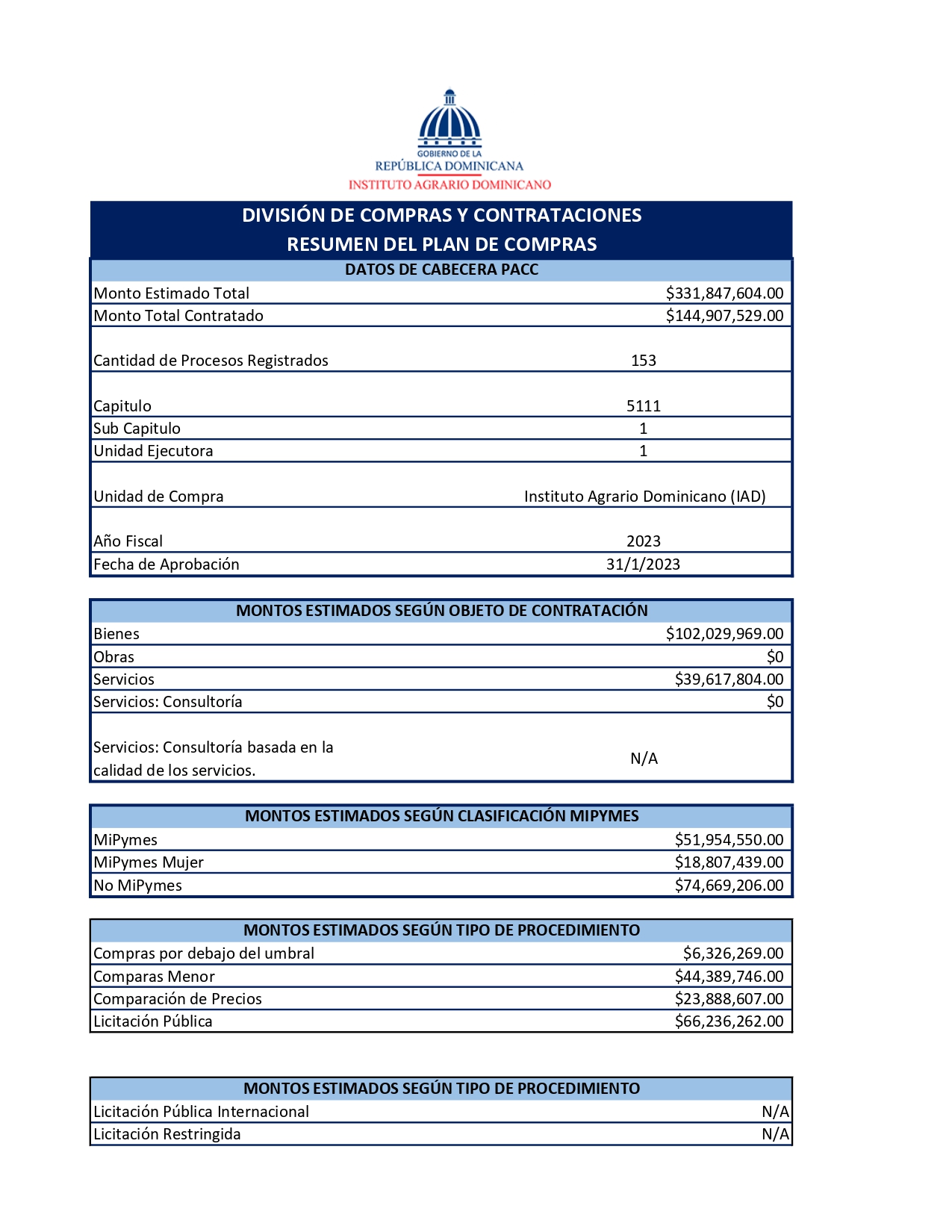 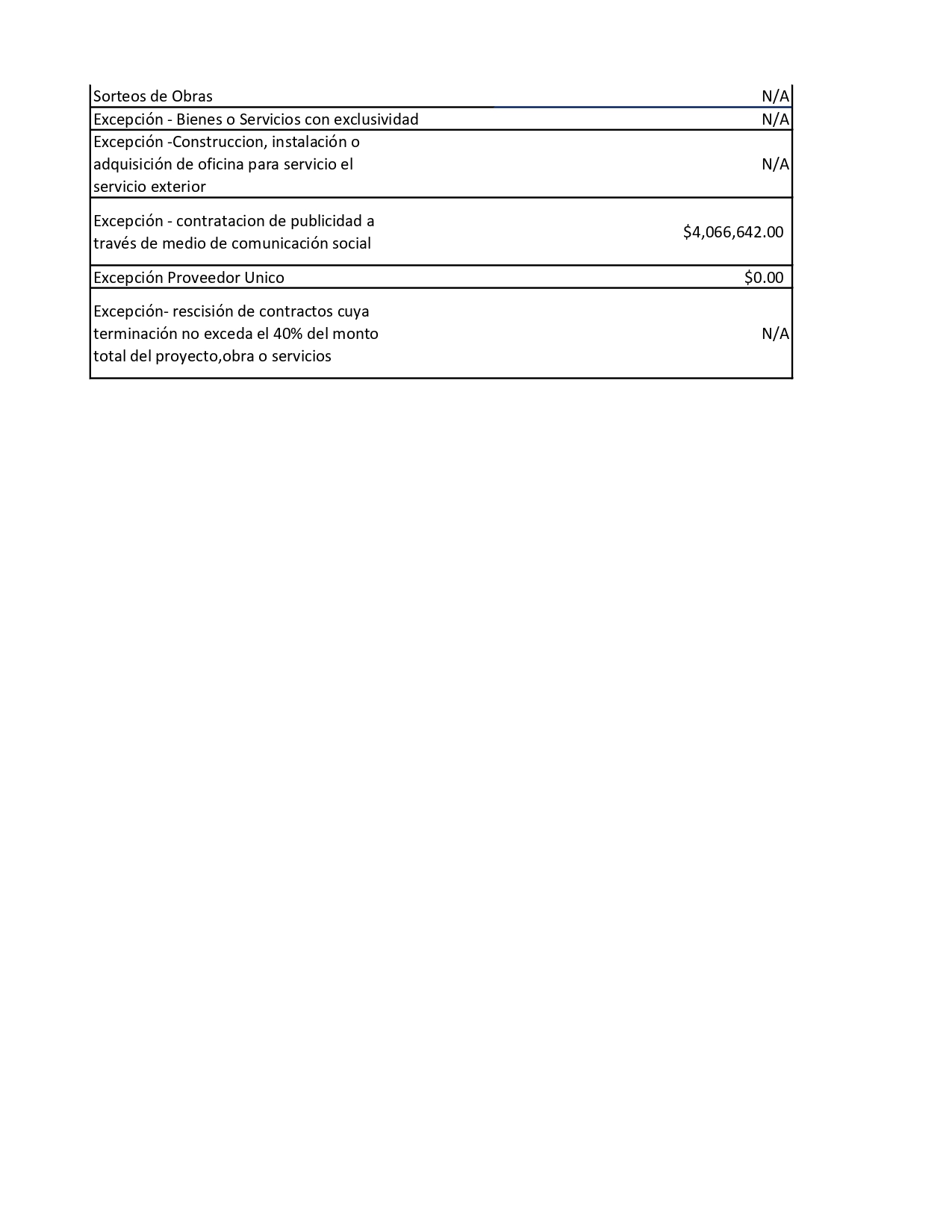 Indicadores de GestiónPerspectiva EstratégicaMetas Presidenciales Entre las metas presidenciales trazadas al Sector Agropecuario, el IAD tiene asignado dos (2), las cuales debe gestionar adecuadamente durante el Cuatrienio agosto 2020-agosto 2024 que preside el Lic. Luis Abinader Corona, estas son las siguientes:1.	Certificados de Propiedad a Igual Números de Parceleros de la Reforma Agraria, la cual está bajo la responsabilidad del Programa de Titulación Definitiva.2.	Preparación de Tierras para la Siembra de Cultivos Agrícolas los Asentamientos Campesinos de la Reforma Agraria.En este sentido nuestra Institución en coordinación con la Comisión Permanente de Titulación de Tierras del Estado, para el período analizado logró dotar de su título de propiedad a 10,310 productores de Reforma Agraria, que representa un 103% del total de títulos programados en el año 2023.En los asentamientos campesinos, del Instituto Agrario Dominicano se prepararon 347,817 tareas de tierra durante este período, beneficiando a 8,005 parceleros con una carga familiar de 43,631 personas. Otras Acciones DesarrolladasDepartamento de ProducciónAsistencia TécnicaLas actividades realizadas por esta División estuvieron centradas  en dos (2) aspectos fundamentales, que fueron: La distribución de insumos técnicos y la supervisión y asistencia a los parceleros.Distribución Insumos TécnicosEn cuanto a los insumos Agrícolas, se distribuyó un total de 4,445QQ de semillas como son: maiz, guandules, arroz, habichuelas, berenjenas, molondrón y auyama.  también se distribuyó 844 litros de insecticidas, 820 litros de fungicida, 837 litros de herbicidas, 641 litros de fertilizants, para beneficiar a los parceleros de la reforma agraria, tal como se detalla a continuación:567 QQ de semillas de Maiz en los 10 Departamentos Regionales  de la Institución410 QQ de semilla de Guandul a parceleros de los 10 Departamentos Regionales  de la Institución748 QQ de semillas de Habichuela Negra a parceleros de los 10 Departamentos Regionales  de la Institución2,014 QQ de semillas de Habichuela Roja a parceleros de los 10 Departamentos Regionales  de la Institución700 QQ de semilla de Arroz a parceleros de los departamentos regionales: Cibao-Sur, Cibao-Nordeste, Cibao-Noroeste, El Valle, Yuma y Ozama.6 QQ semillas de hortalizas(berenjena, Molondron y Auyama), entregadas a parceleros de los 10 Departamentos Regionales  de la Institución.Supervisión y Asistencia al ParceleroCon el objetivo de orientar a los parceleros de Reforma Agraria para mejorar las prácticas de cultivos y así aumentar la producción agropecuaria se ofrecieron 69,167 asistencias técnicas, que beneficiaron a 96,624 parceleros de Reforma Agraria. Además, se impartieron   seis (06) cursos de capacitación, entre los cuales se destacan, Curso de Técnicas Modernas en el cultivos del arroz, curso sobre la Fertilización en los cultivos, realizado en el Centro Experimental de Cultivos de Arroz en el Municipio de Yuma, Provincia Monseñor Nouel. Maquinarias y Equipos AgrícolasDurante el período enero-diciembre 2023, el Instituto Agrario Dominicano, dispuso de una flotilla de tractores agrícolas (IAD y privados), que permitieron que la Institución preparara durante este período un total de 347,817 tareas de tierras en todo el país, en beneficio de 8,005 de los parceleros de la Reforma Agraria.Producción AgrícolaEn los asentamientos se logró sembrar 1,517,557 tareas, cosechándose 1,956,468 tareas con una producción de 22,569,657 quintales de alimentos, cuya comercialización generó ingresos por un monto de RD$22,966,820,546 los cultivos principales se detallan a continuación:ArrozDe este cereal, se sembraron y se cosecharon 996,250 y 1,027,113 tareas respectivamente; con una producción de 6,599,095 quintales de arroz en cáscara, cuya venta generó ingresos por valor de RD$8,189,881,060 equivalente al 41.87 % de los ingresos totales generados por la producción de los asentamientos campesinos.BatataSe sembraron de este tubérculo 17,279 tareas y se cosecharon 15,399 tareas, produciendo 163,870 quintales, generando ingresos por un valor de RD$189,769,410.00.GuandulDe esta leguminosa se sembraron 16,354 tareas, cosechándose 16,420 tareas con una producción de 41,741 quintales, la cual generó ingresos por un monto de RD$88,458,923.00GuineoDe esta musácea se sembraron 8,142 tareas, cosechándose 75,038 tareas, las cuales arrojaron una producción de 6,894,575 racimos, con un valor de RD$1,865,740,788.00Habichuela RojaDe esta leguminosa se sembraron 8,190 tareas, cosechándose 36,249 tareas con un volumen de producción igual a 53,240 quintales, generando ingresos por RD$243,431,218.00MaízDurante este período, se sembró de este cereal una superficie de 50,831 tareas, cosechándose 41,558 tareas con la que se obtuvo una producción de 94,920 quintales que reportó un monto de RD$136,510,490.00PlátanoDe esta importante musácea se sembraron y se cosecharon 48,778 y 120,186 tareas respectivamente y se produjeron 286,194 millares de unidades por un valor de RD$3,513,157,646.00Tomate IndustrialDe esta hortaliza se sembraron 8,394 tareas y se cosecharon 2,399 tareas con una producción de 58,743 quintales, lográndose ingresos por valor de RD$108,176,400.00YautíaDe este tubérculo se sembraron 5,609 tareas y se cosecharon 3,672 tareas, que alcanzaron una producción de 47,375 quintales, generando ingresos por un monto de RD$169,093,660.00YucaDe este tubérculo se logró sembrar y cosechar 39,697 y 28,611 tareas respectivamente, produciéndose 291,814 quintales, obteniéndose por su comercialización un valor de RD$ 477,246,720.00 (Ver Anexo VII).Agroindustria y MercadeoDurante el período enero- octubre 2023, se destacaron las siguientes actividades:  Revisión de informes de precios diarios a nivel de los principales mercados agropecuarios del Distrito Nacional y Provincia de Santo Domingo.Monitoreo de los Organismos Regionales para dar seguimiento a las actividades de comercialización realizada de los asentamientos campesinos.Revisión, análisis y procesamiento de 14 informes mensuales correspondiente a la comercialización de los rubros agropecuarios de los asentamientos campesinos.Participación con Stand en la edición No.33 de la Feria Nacional Agropecuaria, celebrada en las instalaciones de la Ciudad Ganadera del 17 al 26 de marzo 2023.Participación en la inauguración de la XVII feria de Mango 2023, en  Bani del 7 al 11 de junio de 2023. Se Realizó la entrega de equipos de Herramientas para ser usados en la Agroindustria del AC-450 Cooperativa Agropecuaria y servicios multiples Mancebo, San Felipe, Villa Mella, Santo Domingo Norte. Se trabajó  el seguimiento de (6) agroindustria de desarrollo productivo, entre ellos, agroindustria factoria de arroz, El Llano, Elias Piña, Factoria de Arroz, La Esperanza, Palenque, San Cristobal. Participación en la Feria de la Castaña de masa, celebrada en Puerto Rico, del 1ro al 4 de septiembre del 2023Supervisión de 2 factorias en la Gina, Miches y evaluación de Cortadora de Arroz.Departamento AdministrativoAtravés de este Departamento, se canalizaron un conjunto de actividades, con el firme propósito de optimizar el desenvolvimiento y funcionabilidad de la Institución, dentro de las cuales podemos citar: Se elaboraron y tramitaron 2,170 cartas de rutas y 5,039 dietas por valor de   RD$24,209,925.Se solicitó el pago por concepto de servicio de trasporte del personal de la Institución por un monto de RD$3,200,024.00.   Se gestionó el pago por concepto de servicios básicos, como energía eléctrica, suministro de agua potable, recogida de basura y comunicación, por un monto de RD$167,662,016.91.Se suministraron 90,533 galones de gas-oíl para la realización de diversos trabajos de la Institución.	Departamento de Transportación.En este aspecto se señala, que el parque de maquinarias, equipos y medios de transporte que posee el IAD para ofrecer servicios y apoyar las actividades agropecuarias en los asentamientos campesinos, fue reforzado con la reparación y mantenimiento de equipos de transporte, tanto en la Sede Central como en los organismos regionales, en este sentido se reportó lo siguiente:Mantenimiento de (84) Camionetas, con una inversión de RD$4,508,170.58.Mantenimiento de (3) motocicletas, con una inversión de RD$46,704.40.Departamento de Revisión y Análisis.Para garantizar que las operaciones y actuaciones de la Institución estén acorde con las leyes, regulaciones, normativas y procedimientos vigentes, se realizaron una serie de actividades, a través de las tres divisiones que lo integran: División de AnálisisFruto de las actividades realizadas por esta división fueron tramitados   para su registro contable 501 expedientes por valor de RD$334,711,665.42 correspondientes principalmente a órdenes de compras, contratos ordinarios, cubicaciones y avances en obras, tal como se desglosa a continuación:Tramitación de ciento cuatro (109) órdenes de compras por un monto de RD$34,091.012.91Tramitación de ciento cincuenta y seis  (170) contratos ordinarios por un monto de RD$264,516,106.45Tramitación de doscientos diez y ocho (222) ordenes de servicios por un monto de RD$36,104,546.06División de Servicios PersonalesSe tramitaron 1,123 expedientes para su registro contable o generado libramiento para las remisiones de pago por concepto de contrataciones, nominas, compras, servicios básicos (transporte, almuerzo, luz, alquileres y otros) revisión de viáticos dentro y fuera del País, cartas de ruta, análisis e informe de casos especiales (deudas adquiridas, indemnizaciones y vacaciones) por un valor aproximado de RD$2,097,909.160.54.División de Normas y ProcedimientosEsta división con el objetivo de dar seguimiento a las diferentes actividades que se ejecutan realizó las siguientes:Liquidación cheque para la realización de la Feria Agropecuaria Nacional 2023 y ls Feria Ganadera del 17 al 26 de marzo 2023. Liquidación de Tickets de Combustibles.Solicitud de cheque liquidable para abril la participación de la Feria de Mango 2023, a celebrar de 07 al 11 e junio del año en curso.Liquidación cheques del Centro de Capacitación CECARA correspondiente al año 2022 y varios meses del 2023, utilizados en compras y reparaciones que conllevan las operaciones del centro.Auditoria Federación Arrocera del Este (Seybo).Programas EspecializadosCon el firme propósito de mejorar las condiciones de vida de los parceleros en los asentamientos campesinos, el Instituto Agrario Dominicano ejecutó programas con el apoyo económico del Gobierno Central, dentro de los cuales citamos:Programa de Titulación DefinitivaDurante este período se trabajó activamente en la dotación de Títulos Definitivos a parceleros de Reforma Agraria, logrando la entrega de 10,310 títulos definitivos de propiedad, a igual cantidad de familias, tal como se detalla a continuación:1,775 Títulos Definitivos a familias de la Provincia Santo Domingo.3,262 Títulos Definitivos a familias de la Provincia Monte Plata.464 Títulos Definitivos a familias de la Provincia Dajabon.01 Títulos Definitivos a familias de la Provincia La Altagracia.1,019 Títulos Definitivos a familias de la Provincia Azua.385 Títulos Definitivos a familia en la Provincia Pedernales.6 Títulos Definitivos a la familia en la Provincia San Cristóbal.8 Títulos Definitivos a la familia en la Provincia Santiago.21 Títulos Definitivos a familia en la Provincia Sánchez Ramirez.1 Título Definitivo s a familia en la Provincia Peravia.1,705 Títulos Definitivos a familia en la Provincia Monte Cristi.923 Títulos Definitivos a familia en la Provinicia de Bahoruco.3 Títulos Definitivos a familia en la Provincia de San Jose de Ocoa1 Titulo Definitivo a familia en la provincia Valverde.  .Programa de Desarrollo Agrícola en áreas de MontañaDurante el año  2023, Las actividades que se desarrollaron en las diferentes fincas modelos de este programa se citan a continuación: Realización de un taller a 22 estudiantes de términos de Ingenieria Agroforestal, sobre producción y manejo de las especies.Se han producido y entregado 3,200 QQ de malagueta, 400 QQ de cacao, 1000 QQ de pimienta, 1,500 QQ de cardamomo, y 500 QQ de Vainilla.Se recibieron y aplicaron 4QQ de abono triple S, 6 QQ de herbicidas, 6 QQ de fungicidas y 6 QQ de insecticida en los viveros del proyecto.En  el AC-127 Sierra Prieta I y AC-280 Sierra Prieta  II del Distrito Municipal  Mamá Tingó, se produjeron unas 43,110.65 libras de pimienta negra, mientras que  en el AC-232 Tojin, en Cotui, unas 2,558 libras para un total de 45,668.65 libras.Se trabajó en colaboración con la Fundación contra el hambre ( FH), capacitandose sobre la producción de Curcuma.La producción de pimienta estuvo distribuida entre 383 productores (parceleros).Matriz de principales indicadores del Plan Operativo Anual (POA)Consolidado General por CultivosConsolidado General por CultivosConsolidado General por CultivosConsolidado General por CultivosMatriz de logros relevantes- Datos Cuantitativos(RD$)Matriz Cuantitativa Periodo 2020-2023                    Logros Acumulados de la Gestión Dentro de los lineamientos trazados al sector Agropecuario, el Instituto Agrario Dominicano se ha destacado en alcanzar varios logros durante la gestion del Excelentisimo Presidente de la Republica Dominica Lic. Luis Rodolfo Abinader Corona; en el periodo agosto 2020-diciembre 2023.En cuanto al primer logro se refiere a la asignacion de Titulos Provisionales de los cuales se han asignado la cantidad 13,264 a Parceleros de la Reforma Agraria; con una superficie distribuida de 341,860.70 tareas de tierra, para una carga familiar de 66,320 personas.  Nuestro segundo logro son los Titulos Definitivos, este es un programa del IAD, que acciona en coordinación con la Comision Permanente de Titulación de Terrenos del Estado Dominicano, durante dicho periodo se han entregado la cantidad de 55,721 certificados de propiedad con una superficie distribioda de 87,851.42 tareas y para una carga familiar de 241,342 personas.De igual manera hacemos mención al logro de la Producción Agropecuaria con 5,096,50 tareas de tierras sembradas, y con 7,184,50 tareas cosechadas con un valor de la producción de RD$ 77,155 miles de millones de pesos, los cuales inciden favorablemente como un aporte al PBI del Sector Agropecuario. Francisco Guillermo García García Director GeneralRivera Amador AmadorSub-Director GeneralJosé Antonio Cedeño De Peña      Sub-Director Administrativo FinancieroJosé Antonio Cedeño De Peña      Sub-Director Administrativo FinancieroRoberto Ovalles      Director Administrativo FinancieroRamón Soto De La Cruz Enc. Depto. Planificación y DesarrolloRamón Soto De La Cruz Enc. Depto. Planificación y DesarrolloJuan Andrés Mota DoñéEnc. Depto. Recursos HumanosNicanor Contreras Agramonte    Enc. Depto. Revisión y AnálisisNicanor Contreras Agramonte    Enc. Depto. Revisión y AnálisisFrancisco Núñez Guerrero   Enc. Depto. ComunicacionesArsenio Toribio Amaro                                                Enc. Depto. JurídicoArsenio Toribio Amaro                                                Enc. Depto. JurídicoDámaso González VidalEnc. Depto. AdministrativoEulogio Santana GilEnc. Depto. FinancieroEulogio Santana GilEnc. Depto. FinancieroManuel R. Mateo De Los Santos Enc. Depto. Estudios y Captación de TierrasRomer Arnaud Cornielle Enc. Depto. Desarrollo SocialRomer Arnaud Cornielle Enc. Depto. Desarrollo SocialJulio César GonzálezEnc. Depto. Distribución de TierrasElia Antonia Peña De FelizEnc. Depto. IngenieríaElia Antonia Peña De FelizEnc. Depto. IngenieríaRamón P. Colón VerasEnc. Depto.  de ProducciónRamón P. Colón VerasEnc. Depto.  de ProducciónJosé Altagracia Sánchez PrensaEnc. Depto. Acceso a la Información Pública  Documento BeneficiarioCantidad ProcesosContrato GeneradosOrden de Compra y/o ServicioMonto (RD$)Comparación de Precios 55N/A23,888,607Compra Menores60N/A6444,389,746Compra por Debajo del Umbral79N/A796,326,269Procesos de Excepción 7N/A474,066,642Licitación Pública Nacional23N/A66,236.262Compras y contrataciones Combustible33147,936,262Total15311191RD$144,907,529Grupo OcupacionalFMTotalI2,967,87912,763,97115,731,850II10,216,1977,849,47618,065,673III3,560,12610,297,86113,857,988IV8,745,36522,258,01831,003,383V902,2507,121,9008,024,150Total General26,274,217.6759,536,226.5486,683,044GrupoEneroFebreroMarzoAbrilMayoJunioJulioAgostoSeptOctI1,2741,2781,2781,2871,2811,2911,3011,3131,3031,302II8968928959009019119109269181000III553549556561562557566368363381IV520515506503501495492677671674V89878987878787949494Total              General3,3323,3213,3243,3383,3323,3413,3563,3783,3493,451GrupoFMTotal general I2631,0311,294II540371911III104273377IV192467659V137992Total general 1,1122,2213,333Grupo OcupacionalFMTotalI2,967,87912,763,97115,731,850II10,216,1977,849,47618,065,673III3,560,12610,297,86113,857,988IV8,745,36522,258,01831,003,383V902,2507,121,9008,024,150Total General26,274,217.6759,536,226.5486,683,044Escala SalarialEscala SalarialEscala SalarialEscala SalarialGrupo OcupacionalMínimoMedioMáximoIRD$10,000RD$15,000RD$20,000IIRD$25,000RD$30,000RD$35,000IIIRD$36,000RD$41,000RD$46,000IVRD$47,000RD$57,000RD$67,000VRD$70,000RD$80,000RD$90,000Departamentos y regionalesRD$95,000RD$105,000RD$ 115,000DirecciónRD$120,000RD$135,000RD$150,000SubdirectorRD$ 160,000RD$175,000RD$190,000Director GeneralRD$ 200,000RD$220,000RD$240,000No.Nombre de la ActividadDirigido aFacilitadorCantidadFecha1Charla sobre Socialización del Poa año 2023Personal de las oficinas Provinciales y RegionalesEquipo de RR. HH813/01/20232Inducción al Sistema Digital de Información Agropecuarias ( SIDIAGRO)Deptos. De TIC, Planificación, Desarrollo Social, ProducciónDepto. TIC / Equipo de RR.HH.2315/02/20233Inducción a la Adm.  PúblicaGrupo Ocupacional I y IIBetzaida Carela218/02/20234Inducción a la Adm. PúblicaGrupo Ocupacional III y IVCecilia María González2920/02/2023No.Nombre de la ActividadDirigido aFacilitadorCantidadFecha5Socialización Resultados Encuesta de Clima Organizacional 2022  (Sede Central)Todo el Personal Equipo de RR. HH546/3/20236Charla Sobre el Sistema de Reparto en la República DominicanaTodo el PersonalEquipo de la Dirección General de Jubilaciones y Pensiones                               ( DGJP)8714/03/20237Charla de Inducción a la Administración PúblicaPersonal de Nuevo IngresoEquipo de RR. HH 3016/03/20238Charla Taller de Socialización Encuesta de Clima Organizacional              (Santiago)Todo el Personal Lic. Juan Andrés Mota11215/03/20239Charla de Ética deberes y Derechos del Servidor Público (Santiago)Grupo Ocupacional I y IIAlba Altagracia Rosa Lora9923/03/202310Charla de Ética deberes y Derechos del Servidor PúblicoGrupo Ocupacional I y IILeonardo Antonio Díaz5828/03/202311 “XXIII Seminario Iberoamericano sobre la Gestión de las políticas Público y Las Compras y Contrataciones GubernamentalesMiriam Geannly OrtizCIABAPM. Business & Public Administration School 19/4/2023
al
16/4/202312Curso Cortesía Telefónica (Santiago)Grupo Ocupacional IIOmayra Calderón De Evertz2718/4/202313Diplomados en Locución y Medios AudiovisualesSra. Purindia Rojas AmparoEscuela Dominicana de Comunicación oral (EDECO)2721/04/2023
al 
21/07/202314Curso Cortesía Telefónica (Sede)Grupo Ocupacional IIMiriam Joselyn Pérez José2721/4/202315Curso Cortesía Telefónica  
(San Cristóbal)Grupo Ocupacional IIJanna Morales Reynoso238/5/202316Curso de Técnicas de las 5sTodas las áreasRoberto Alfonso Florentino2911/5/202317Curso de Redacción de Informes TécnicosTodas las áreasLucila Arias Tamarez3015/05/2023 
y 
18/05/202318Diplomado En Gerencia de MantenimientoJuan Ernesto Arias/ Luis Antonio ConcepciónUniversidad Pedro Henríquez Ureña (UNPHU)216/05/2023
Al
16/09/202319Primer Curso de Metodología Moderna Para la Producción de Arroz (Bio-Arroz)Técnicos Agrícolas 18 docentes Técnicos Ministerio de Agricultura3622/05/2023 
al 
26/05/202320Curso de Seguridad Industrial y Salud Ocupacional Todas las áreas Miguel Ángel Pérez2425/5/202321Curso de Técnicas de las 5s                                                                                         ( Segundo Grupo)Todas las áreas Roberto Alfonso Florentino 2630/05/202322 Diplomado en Oratoria Y Maestría de CeremoniaAdeliz Campusano Escuela Dominicana de Comunicación Oral (EDECO)103/06/203 
al 
03/09/202323Curso de Inteligencia EmocionalGrupo Ocupacional II, III, IV Yamel Cuevas Samboy 275/6/202324Charla de Inducción Personal de Nuevo IngresoTodo el Personal de Nuevo ingreso Equipo. RR. HH 279/6/202325Curso de Manejo Efectivo del TiempoTodas las áreasJoselyn Pérez José246/6/202326Segundo Curso de Metodología Moderna Para la Producción de Arroz (Bio-Arroz)Técnicos Agrícolas18 docentes Técnicos Ministerio de Agricultura5119/06/2023 
al 
23/06/202327Segundo Curso de Capacitación Cooperativa dirigido al personal Técnico y divisiones Regionales, Provinciales del IADDiferentes Técnicos del IADIDEC OP2926/05/2023 
al 
30/05/202328Curso de Trabajo en Equipo SantiagoTodo el personalSalón del Ministerio de Agricultura (Santiago)2721/06/202329Curso de Trabajo en Equipo Sede principalTodo el personalSalón Rojo2822/06/202330Curso de Inteligencia EmocionalTodo el PersonalYamel Cuevas (Salón Rojo)244/7/202331Charla de Inducción Personal de Nuevo IngresoPersonal de Nuevo Ingreso en la InstituciónPersonal de Recursos Humanos (Salón Rojo)3310/7/202332Curso Gestión y Resolución de ConflictosTodo el PersonalYamel Cuevas (Salón Rojo)2813/7/202333Charla Virtual Ley 41-08 Adm. PúblicaGrupo Ocupacional VDirección de carrera (Virtual)3524/8/202334Diplomado en Locución y Medios AudiovisualesDepto. de ComunicacionesEscuela Dominicana de Comunicación Social (EDOCO)126/8/202335Curso de Redacción de Informes TécnicosDepto. de Planificación y Desarrollo y ProducciónLucila Arias3129/8/2023
y
31/8/202336Diplomado en Gestión de Ciberseguridad para Técnicos del Departamento de Tecnología (TIC)Depto. de TecnologíaINTEC45/9/202337Curso de ErgonomíaTodo el PersonalMiguel Ángel Pérez (Salón Rojo)2812/9/202338Etiqueta y Protocolo para secretariasRecepcionista y Auxiliares Administrativos, y secretariasGrisette Evangelina González4318/9/202339Manejo del EstrésTodo el PersonalEvelyn Yuderka De las Hermon Guerrero2219/0/202340Etiqueta y Protocoloconserjería Grisette Evangelina González3316/10/202341Técnica de las 5SHacienda EstrellaRobert Alfonso Florentino Mirabal2224/10/2023Categoría                             Peso Categoría            PuntuaciónITICge 2022                                                       100.00                                          67.35USO DE LAS TIC                                                25.00                                            15.10IMPLEMENTACION  DE E-GOB                      25.00                                  11.40GOBIERNO ABIERTO Y e-PARTICIPACION    25.00                                  18.85DESARROLLO DE e-SERVICIOS                     25.00                                  22.00Componentes de Control InternoCalificaciónCalificaciónProgresoComponentes de Control InternoCarga del IAD Evaluación CGR ProgresoAmbiente Control100%98%Satisfactorio Valoración y Administración de Riesgo 84%84%SatisfactorioActividades de Control100%100%Implementado Información y Comunicación95%86%SatisfactorioMonitoreo y Evaluación 100%100%Implementado %Totales96%94%Satisfactorio Componentes del Control InternoCalificación Proceso Ambiente Control23%IncipienteValoración y Administración de Riesgo10%Incipiente Actividades de Control10%IncipienteInformación y Comunicación17%IncipienteMonitoreo y Evaluación0%Incipiente%Totales12%IncipienteDimensionesPromedio de SatisfacciónElementos Tangibles90%Fiabilidad96%Capacidad de Respuesta93%Seguridad99%Empatía95%Evaluación Mensual del año 2023CalificaciónEvaluación Mensual del año 2023CalificaciónEnero94.12%Febrero96.33%Marzo97.19%Abril96.69%Mayo98.29%Junio96.11%Julio98.67%Agosto100%Septiembre 97.58%Octubre 100%Mes QuejasSugerenciasDenunciasReclamación Enero----Febrero ----Marzo ----Abril----Mayo ----Junio ----Julio ----Agosto ----Septiembre ----Octubre 2---RepuestaRepuestaRepuestaRepuestaResueltasResueltasRechazadasRechazadasMedio de SolicitudRecibidasPendientes5 días5 días5 días 5 díasFísica------Electrónica------SAIP1104-911-3112--3--Otra------Total1124--1-Código Programa / SubprogramaNombre del ProgramaAsignación presupuestaria 2023 (RD$)Ejecución 2023 (RD$)Cantidad de Productos Generados por ProgramaÍndice de Ejecución %Participación ejecución por programa1Actividades Centrales     765,823,290.46711,869,047.50092.95%29.48%11Captación Distribución y Titulación de Tierras para la Transformación de la Estructura y Producción Agraria160,609,070.08112,146,199.45269%4.65%12Apoyo y Fomento a la Producción Agropecuaria1,488,140,011.641,256,663,439.19184.45%52.04%2,414,572,372.182,080,678,686.143--Código actividadProductoAsignación presupuestaria 2023 (RD$)Ejecución 2023 (RD$)% Desempeño financiero0001Actividades Centrales 765,823,290.46709,575,326.8992%0001Parceleros de la Reforma Agraria reciben tierras para la Producción Agropecuaria (captación de Tierras)40,488,417.8130,012,562.1374%0002Parceleros de la Reforma Agraria reciben tierras para la Producción Agropecuaria (Distribución de Tierras)30,094,115.0021,404,529.4371%0001Parceleros reciben Certificados de Títulos definitivos a través de la Reforma Agraria90,026,537.2759,876,135.4466%0001Parceleros reciben apoyo técnico en infraestructura y producción agropecuaria (Apoyo a la Producción Agraria)1,168,415,825.951,068,208,703.0291%0002Parceleros reciben apoyo técnico en infraestructura y producción agropecuaria (Desarrollo Social)50,807,210.8737,447,834.6173%00004Parceleros reciben apoyo técnico en infraestructura y producción agropecuaria (Obras de Infraestructura)268,916,974.82   145,208,093.5553%2,414,572,372.182,071,733,185.07-TITULOS DEFINITIVOS ENTREGADOSTITULOS DEFINITIVOS ENTREGADOSTITULOS DEFINITIVOS ENTREGADOSTITULOS DEFINITIVOS ENTREGADOSENERO-NOVIEMBRE 2023ENERO-NOVIEMBRE 2023ENERO-NOVIEMBRE 2023ENERO-NOVIEMBRE 2023PROVINCIASTITULOS DEFINITIVOS ENTREGADOSTITULOS DEFINITIVOS ENTREGADOSCARGA FAMILIARPROVINCIASCANTIDADSUPERFICIE (TA)CARGA FAMILIARAzua1,0191,598.934,076Bahoruco9232,983.553,692Dajabón4648,134.901,856La Altagracia 10.344Santo Domingo 1,775                1,729.70 7,100San Cristóbal6                    53.31 24Santiago8                      3.64 32Sánchez Ramírez 2114.5684San José de Ocoa3                  131.80 12Monte Plata3,262                2,510.24 13,048Montecristi1,705                4,455.27 6,820Pedernales385                  736.61 1,540Peravia 1                      8.12 4Valverde16.444Total10,310 33,060.5041,240NO.ÁreaProcesoNombre del indicadorFrecuenciaLínea BaseMeta 2023ResultadoPorcentaje de avance 1Depto. de Estudio y Captación de TierraCaptación de TierraCantidad de tareas captadasAnual(1961-2022) 11,492,965.22 Tareas177,000166,802.694.23%2Depto. de Distribución de TierraDistribución de TierraCantidad de tareas distribuidasAnual(1961-2022)                 10,804,222.29 TareasND33,273.20-3Depto.  de ingenieríaConstrucción y Rehabilitación de Obras de InfraestructuraObras de Infraestructura construidas y rehabilitadasAnual(2022)                                                                                                                                                                                                                                 278.13 KM                                                                                                                                                                                                                                                                                                                                                                             27 UD216269.25124.65%4Depto. de Desarrollo SocialOrganizaciones estructuradas y reestructuradaOrganizaciones estructuradas y reestructuradasAnual(2022)                                                                                                                                                                                                                                 278.13 KM                                                                                                                                                                                                                                                                                                                                                                             27 UD3553151.43%5Depto. de ProducciónAsistencia Técnica No.  Asistencias Técnicas realizadasAnualND54,00069.167128%6Programa de Titulación Definitiva Titulación Definitiva de Parcelas y solares No.  de parcelas y solares titulados definitivosAnual(2022)                                                                                                                                                                                                                                  28,770 Títulos 10,00010,310103%ProductoEne.Feb.Mar.Abr.May.Jun.Jul.Agto.Sept.Oct.Nov.Dic.Total Titulo Definitivo119372,1211,5981,77821,726932N/A31,202N/A10,310Títulos provisionales942121,7001051097862511755745436903705,609Valor de la Producción 2,069,182,894,12,687.62,874,84,250,0932,274,2871,016,62,188,21,663,1,965,62,835,72,429,0929,149,146Rehabilitación Limpieza y construcción de caminos28KM16KM13.3537KM52.7KM15KM12KM11KM12.KM31.7KM41KM9.5279.25KMPeriodoTítulos ProvisionalesTítulos ProvisionalesTítulos ProvisionalesTítulos DefinitivosTítulos DefinitivosTítulos DefinitivosProducción Agropecuaria        (Tareas)Producción Agropecuaria        (Tareas)Producción Agropecuaria        (Tareas)PeriodoCantidadSuperficie (tareas)Carga FamiliarCantidadSuperficie (tareas)Carga FamiliarSuperficies sembradasCosechadas (tareas)Valor de la Producción(RD$)2020 (Agosto-dic. 2023 (enero -dic.)13,264341,860.7066,32055,72187,851.42241,3425,096,57,184,577,155,4